Comment adapter le travail scolaire des enfants ayant un trouble d’apprentissage du langage écrit ?Il faut tenir compte de la difficulté d’apprentissage, en lecture, en orthographe mais aussi des conséquences : Mobilisation attentionnelle difficile en lien avec l’effort à fournir, d’où une fatigabilité plus importante, parfois un découragement face aux tâches à accomplir ;Situation de multi-tâche difficile à gérer (lire, comprendre, agir, écrire avec toutes les contraintes…)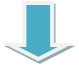 Faire un emploi du temps avec des séquences de travail adaptées au rythme de votre enfant.Verbaliser les objectifs, et en fin de séquence,  faire une courte fiche récapitulative sur le vocabulaire appris, la notion travaillée, l’orthographe des mots : afficher les éléments à retenir en simplifiant au maximum la notion ; ponctuellement, encourager le rappel des notions précédentes.LectureL’entraînement à la lecture est nécessaire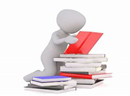 mais il faut rendre l’exercice ludique et agréable.Outre les supports purement scolaires, on peut stimuler le déchiffragesur des supports variés : une recette de cuisine, un mode d’emploi,une règle de jeu ; ainsi la lecture deviendra un outil fonctionnelet non pas que scolaire.Au moment du travail scolaire, solliciter la lecture quand cela est nécessaire mais soulager l’enfant en lisant à sa place si ce n’est pas un objectif prioritaire : la leçon de grammaire ou d’histoire par exemple peut lui être lue ;Pour les textes longs : Alterner la lecture entre l’enfant et le parent, soit une phrase chacun, soit un paragraphe chacun ;S’assurer de la compréhension des mots, en donnant le sens des mots immédiatement de façon très simplifiée (ne pas le renvoyer vers le dictionnaire…), et noter au fur et à mesure les « nouveaux mots »  dans un carnet pour les réutiliser dans le langage courant, ou éventuellement dans des phrases ;S’assurer de la compréhension du texte lu à l’aide de questions ouvertes ou en choix multiple, on peut aussi faire dessiner les éléments de l’histoire.Si la demande de la maîtresse concerne un résumé, aider l’enfant dans le rédactionnel, en écrivant les phrases à sa place ou en les tapant sur l’ordinateur ; comme pour la lecture, on pourra aussi le faire en alternance ;Pour les consignes, les faire lire oralement et s’assurer de la compréhension :Surligner les mots importantsUtiliser des couleurs pour séquencer les demandes : « que doit-on faire en premier, en deuxième …… ? »Reformuler quand le message n’est pas comprisTranscription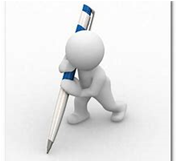 Ne faire recopier ni texte, ni consigne, ni  liste de mots. Utiliser tous les supports possibles :ardoise, tableau, lettres mobiles, clavier …Proposer des exercices à trous ou des choix multiples.Ex : « le sorcier porte un  grand…. château/chapo/chapeau »        « les enfants …. joue/jouent/ joues »Soulager au maximum l’écrit quand cela n’est pas indispensable : Pour l’apprentissage orthographique, si possible, lister les mots  avec des points communs : soit par sons (mots en aill/ouill /euill… ou bien ceux en eur…), soit par analogies orthographiques (mots qui comportent un « h » muet, des doubles consonnes, ou bien encore ceux qu’il faut apprendre par cœur).Afin de faciliter la mémorisation : Marquer en couleur la difficulté : chorale, orchestre  ou toujours, jamais, alors …. ;On peut proposer aussi des lettres à remettre en ordre : [lorsa]  « alors », ou des choix multiples : alore/alors/alort ;On peut aussi demander à l’enfant d’épeler les mots à l’endroit ou à l’envers pour ceux qui sont courts, ce qui aide à la mémorisation.Lors de la production d’écrits (raconter une histoire, décrire une image, répondre à une question), il faut cibler l’objectif  à atteindre :On formulera à l’oral d’abord, et on jugera de la qualité de la réponse par rapport à la demande ;Lors du passage à l’écrit, l’orthographe sera alors secondaire. On privilégie alternativement la construction de la phrase, les idées,  le vocabulaire, la ponctuation.Si on est en production dictée, l’orthographe est prioritaire mais sur des points précis : soit on cible les mots appris, soit une notion grammaticale (pluriel, sujet/verbe…).Privilégiez la qualité plutôt que la quantitéENCOURAGEMENTS, BIENVEILLANCE ET VALORISATIONseront indispensables pour soutenir les efforts de votre enfant.Sandrine LARGER, Caroline MONNARD, Josée VESTAORTHOPHONISTESCentre Référent des Troubles du Langage et des ApprentissagesService de Psychiatrie de l’Enfant et de l’AdolescentHôpital Robert DEBRE, 75019 Paris